FechaActividadMiércoles1111:00 am. Participación como Cónsul de Noruega a la presentación del “Informe Técnico-Operativo para el diagnóstico y evaluación inicial para la prevención y mitigación de una posible emergencia por el Coronavirus” presidida por el C. P. Carlos Joaquín González Gobernador Constitucional del Estado de Quintana Roo. Hotel Fiesta Inn Las Américas.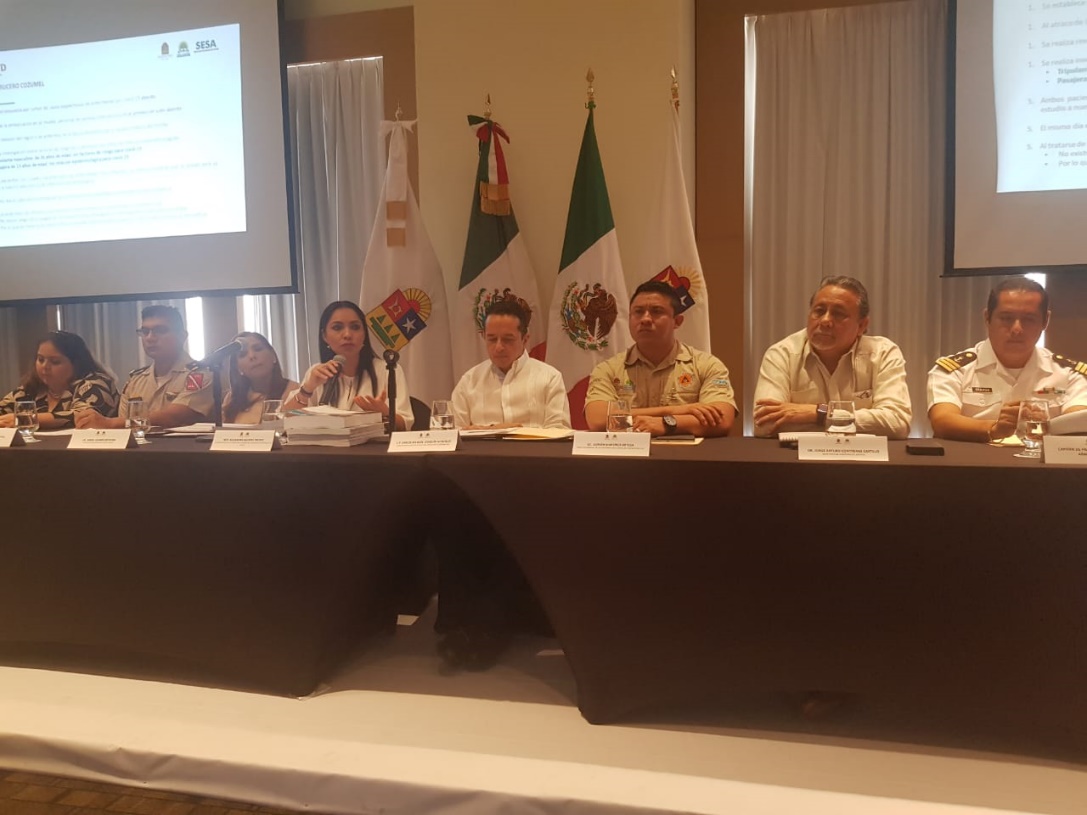 Jueves12Comida de Cónsules acreditados en el Estado de Quintana Roo con el C. P. Carlos Joaquín González Gobernador Constitucional del Estado de Quintana Roo.FechaActividadJueves127:00 pm. Presentación del ensayo “Desarrollo sin orden o moratoria” ante la Sociedad Andrés Quintana Roo, auditorio Biblioteca de la Crónica de Cancún.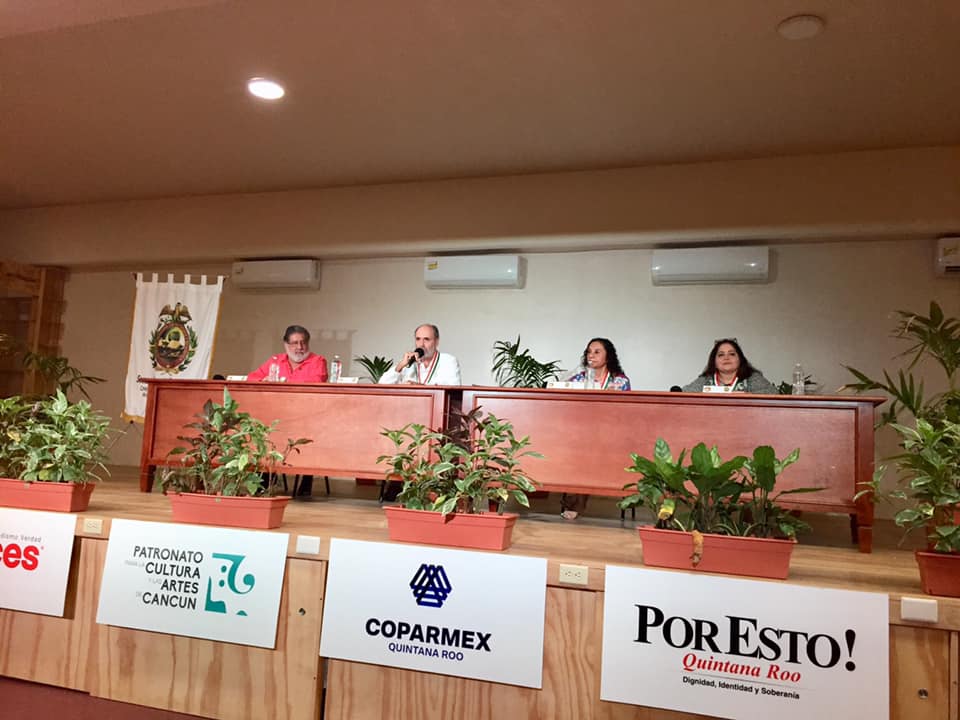 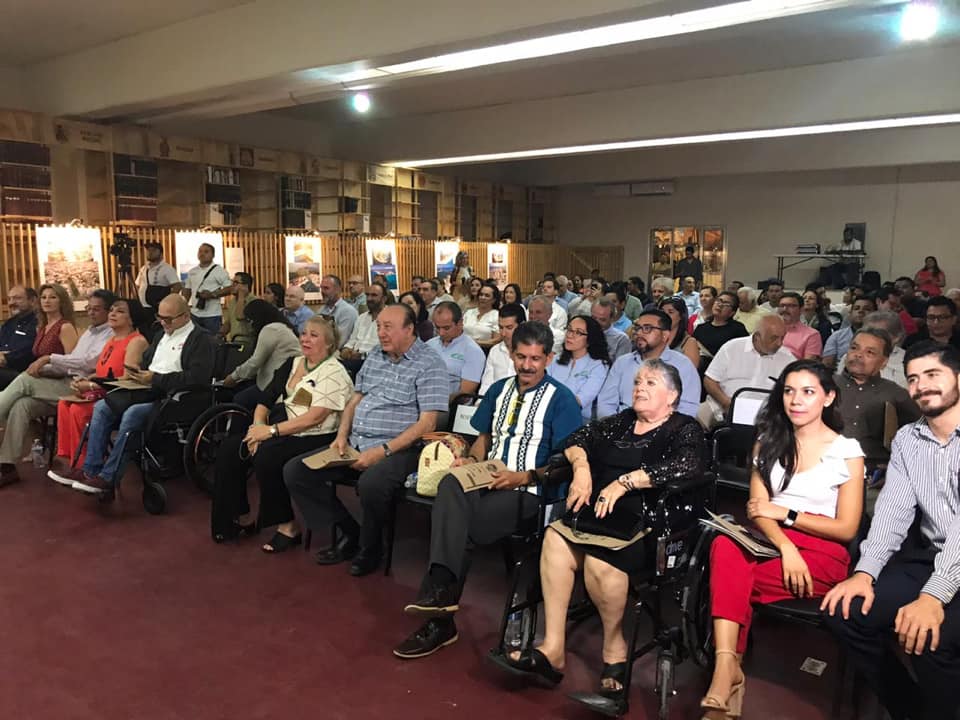 FechaActividadViernes1310:00 am. Se participó en el Informe Anual y Toma de Protesta de la nueva Presidencia del Comité de Participación Ciudadana.Martes1711:30 am. Se participó en la 1ª Sesión del Consejo de Promoción Turística de Quintana Roo del año 2020, Salón Coral Gallery del Hotel Fiesta Americana Coral Beach Cancún.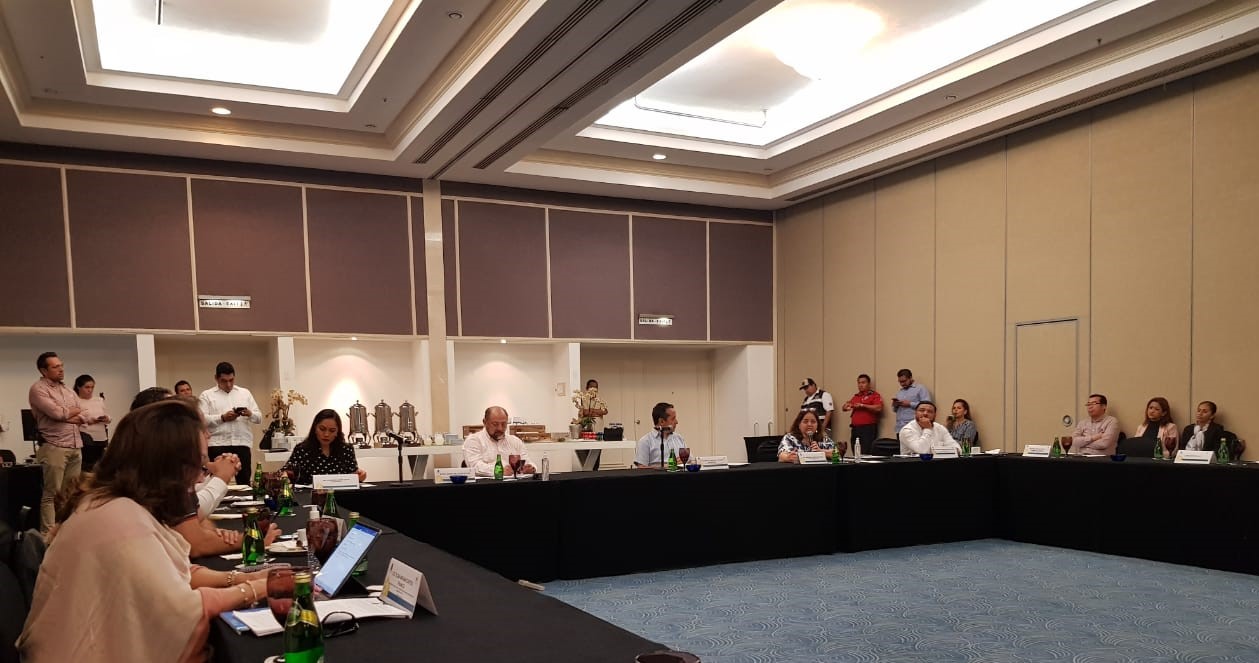 Miércoles181:00 pm. Se participó en la Reunión con la Presidenta Municipal y representantes de los principales Consulados, para discutir los pasos a seguir debido a la pandemia del COVID 19.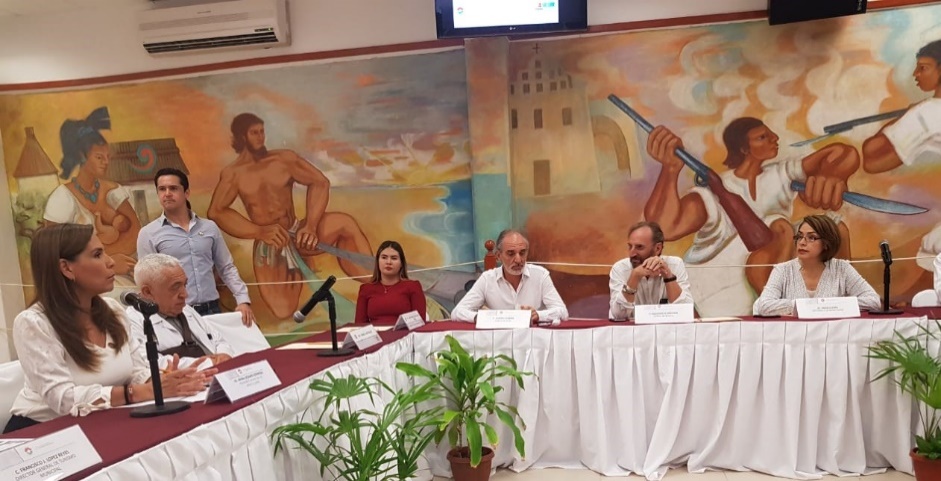 FechaActividadMiércoles2511:00 am. Participación en un programa de Televisión con Fernando Martí.Lunes301:00 pm. Se participó en la reunión de Promoción y Marketing del CPTQ en la oficina del CPTQ en Cancún.FechaABRIL 2020Miércoles01Ante la emergencia sanitarita por el CODIV-19 se realizaron las siguientes acciones:Se envió cartas ASUR para solicitar la condonación de los pagos por el uso de módulos y espacios en diversas terminales.Se envió carta a la Delegada del IMSS en Q. Roo para la condonación del pago de las contribuciones y obligaciones patronales.